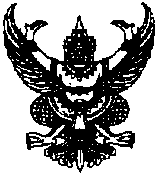 ประกาศองค์การบริหารส่วนตำบลเกะรอเรื่อง  การออกให้บริการจัดเก็บภาษีบำรุงท้องที่เคลื่อนที่ประจำปี  ๒๕๕๖                                  ...............................................................................		ด้วยองค์การบริหารส่วนตำบลเกะรอ กำลังดำเนินการจัดเก็บภาษีบำรุงท้องที่ ประจำปี ๒๕๕๖  เพื่ออำนวยความสะดวกให้กับพี่น้องประชาชนในพื้นที่ ที่มีหน้าที่ต้องชำระภาษี จึงได้ทำแผนงาน ออกให้บริการจัดเก็บภาษีเคลื่อนที่ไปยังหมู่บ้านต่างๆ  ดังรายละเอียดแนบท้าย		จึงประกาศมาเพื่อโปรดทราบโดยทั่วกัน			ประกาศ ณ วันที่ ๑ เดือน มีนาคม  พ.ศ. ๒๕๕๖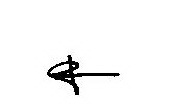 (นายหาแว  ซารูมอ)นายกองค์การบริหารส่วนตำบลเกะรอตารางการจัดเก็บภาษีบำรุงท้องที่ ประจำปี ๒๕๕๖องค์การบริหารส่วนตำบลเกะรอลงชื่อ……………………………….                               ลงชื่อ……………………………….    (นายอัครพล   อาลีมีน)		                         (นายหาแว  ซารูมอ)       ปลัดองค์การบริหารส่วนตำบลเกะรอ                         นายกองค์การบริหารส่วนตำบลเกะรอวัน/เดือน/ปีชื่อ-สกุล ผู้จัดเก็บหมู่ที่สถานที่เวลา๑๙ เมษายน ๒๕๕๖    นางสาวนีลา  ซารูมอ น.ส.สูรอยดา  เซ็งกะชรี นางลีนา     มิงเตะ๑มัสยิดบ้านเกะรอ ๐๙.๐๐-๑๔.๐๐.น.๒๒ เมษายน  ๒๕๕๖  นางสาวนีลา  ซารูมอ น.ส.สูรอยดา   เซ็งกะชรี นางลีนา     มิงเตะ๒มัสยิดารุลอามาน๐๙.๐๐-๑๔.๐๐.น.๒๓ เมษายน ๒๕๕๖ นางสาวนีลา  ซารูมอ น.ส.สูรอยดา   เซ็งกะชรี นางลีนา     มิงเตะ๓มัสยิดตาเน๊าะปูโย๊ะ๐๙.๐๐-๑๔.๐๐.น.๒๔ เมษายน ๒๕๕๖ นางสาวนีลา  ซารูมอ น.ส.สูรอยดา   เซ็งกะชรี นางลีนา   มิงเตะ๔ที่อ่านหนังสือพิมพ์ประจำหมู่บ้าน๐๙.๐๐-๑๔.๐๐.น.๒๕ เมษายน ๒๕๕๖  นางสาวนีลา  ซารูมอ      น.ส.สูรอยดา  เซ็งกะชรี นางลีนา     มิงเตะ๕มัสยิดยาแมแอแกง๐๙.๐๐-๑๔.๐๐.น.๒๖  เมษายน ๒๕๕๖ นางสาวนีลา  ซารูมอ น.ส.สูรอยดา   เซ็งกะชรี นางลีนา   มิงเตะ๖มัสยิดนะห์ฎอตุลอิสลามียะห์๐๙.๐๐-๑๔.๐๐.น.๒๙ เมษายน ๒๕๕๖ นาสาวนีลา  ซารูมอ น.ส.สูรอยดา  เซ็งกะชรี นางลีนา   มิงเตะ๗ศาลาประชาธิปไตย๐๙.๐๐-๑๔.๐๐.น.